Prisfald på Subaru BRZ: 100.000 kronerDanmarks bedste sportsvogn til under en million, der gav os køreglæden tilbage sidste år, bliver nu Danmarks bedste sportsvogn til under en halv millionFor et år siden fik den æresprisen af de danske motorjournalister for at give os køreglæden tilbage. Og netop derfor har Subaru BRZ gået sin sejrsgang over hele verden. Med enkle midler, baghjulstræk og fremragende køreegenskaber giver den enhver, der prøver den, et stort smil og i mange tilfælde også en høj latter om læberne.Sidste år fik det Berlingskes bilredaktion til at kåre BRZ til Danmarks bedste sportsvogn til under en million.Men som det er med Subaru og alle andre biler på det danske marked, så hænger den i sidste ende på prisen. Og det skal da ikke være den, der skiller os ad.Derfor har Subaru i Danmark sænket prisen på BRZ med 100.000 kroner, så startprisen nu lyder på 449.000 kroner. Selvfølgelig stadig med Pioneer navigationsanlæg og et eksklusivt formsyet garagecover med BRZ logo.Så nu får endnu flere mulighed for at iklæde sig det store BRZ-grin.Det har alle bilelskere fortjent.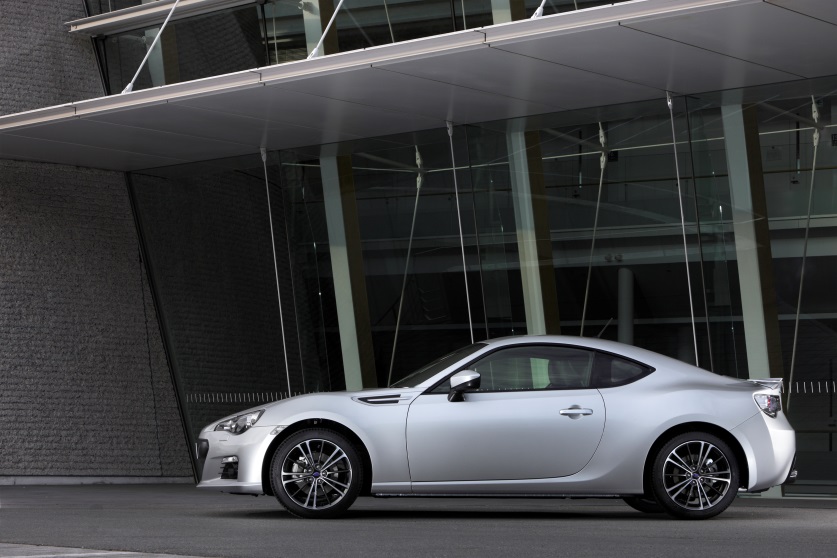 